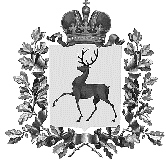 УПРАВЛЕНИЕ ФИНАНСОВАДМИНИСТРАЦИИ ТОНШАЕВСКОГО МУНИЦИПАЛЬНОГО ОКРУГА НИЖЕГОРОДСКОЙ ОБЛАСТИПРИКАЗ26 марта  2021года	25-о_________________                                                           №  _________________О внесении изменений в приказ управления финансов администрации Тоншаевского района от 22 декабря 2020 года №44-о Об утверждении порядка применения кодов целевых статей расходов классификации расходов при формировании бюджета Тоншаевского муниципального округа на 2021 год и плановый 2022 и 2023 годовВ целях обеспечения формирования бюджета Тоншаевского муниципального округа на 2021 год и плановый 2022 и 2023 годов п р и к а з ы в а ю:1. Внести в Порядок применения кодов целевых статей расходов классификации расходов при формировании бюджета Тоншаевского муниципального округа на 2021 год и на плановый период 2022 и 2023 годов, утвержденный приказом управления финансов администрации Тоншаевского района от 22 декабря 2020 года №44-о, следующие изменения:1.1.В перечне и правилах отнесения расходов бюджета округа  на соответствующие целевые статьи классификации расходов бюджетов:1)после целевой статьи 02.1.03.L5190  дополнить абзацами следующего содержания:02.1.04.L5190  Субсидия на поддержку отрасли культурыПо данной целевой статье отражаются расходы на поддержку лучших работников сельских учреждений культуры бюджета округа за счет субсидии на поддержку отрасли культуры федерального, областного и бюджета округа  2) после целевой статьи 02.1.05.44210  дополнить абзацами следующего содержания:02.1.A2.55190  Субсидии на поддержку отрасли культуры По данной целевой статье отражаются расходы на поддержку лучших работников сельских учреждений культуры бюджета округа за счет субсидии на поддержку отрасли культуры федерального, областного и бюджета округа 3) после целевой статьи 09.4.F3.6748S  дополнить абзацами следующего содержания:10.1.01.04050  расходы по обустройству детской площадки за счет дополнительных средств бюджета округа По данной целевой статье отражаются расходы по обустройству детской площадки за счет дополнительных средств бюджета округа 4) после целевой статьи 66.0.02.00590  дополнить абзацами следующего содержания:66.0.02.45210  Муниципальное казенное учреждение "Центр бухгалтерского обслуживания" Тоншаевского муниципального округа нижегородской областиПо данной целевой статье отражаются расходы бюджета округа на обеспечение деятельности муниципального казенного учреждения "Центр бухгалтерского обслуживания" Тоншаевского муниципального округа нижегородской области.5) после целевой статьи 66.0.04.02010  дополнить абзацами следующего содержания:66.0.05.02030  Содержание, капитальный, текущий ремонт дорог общего пользования  за счет средств дорожного фондаПо данной целевой статье отражаются расходы на содержание, капитальный, текущий ремонт дорог общего пользования  за счет средств дорожного фонда 6) после целевой статьи 66.0.05.S2600 дополнить абзацами следующего содержания:66.0.G6.S2450  Субсидии на реализацию мероприятий в рамках адресной инвестиционной программы По данной целевой статье отражаются расходы бюджета округа на реализацию мероприятий в рамках адресной инвестиционной программы за счет субсидии областного бюджета и софинансирования бюджета округа.2. Контроль за исполнением настоящего приказа оставляю за собой.Начальник управления                                                                             Н.В.Куликова